Le LVv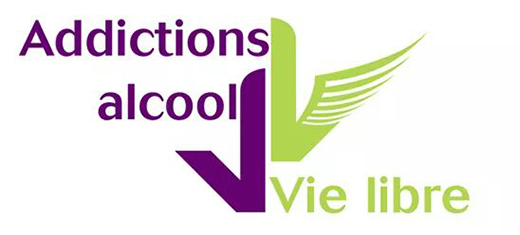 En cette période de confinement Pour cause du Corona VirusNous vous informons que toutes les manifestations Groupes de paroles – Permanences – RéunionsSont reportées en fonction de l’évolution des évènementsNous vous souhaitons un bon courageEt surtoutRESTEZ CHEZ VOUS